                     КАРАР                                                          ПОСТАНОВЛЕНИЕ                     «06» июль 2020 й.                            № 25               «06» июля 2020 г.                    Этәй  ауылы	 с. ИтеевоО проведении публичных слушаний по проекту планировки и проектамежевания территории объекта «Техническое перевооружение ВЛ 6кВфидера №38-16 ПС 110/35/6кВ «Телепаново» (шифр16562)В соответствии с Законом Российской Федерации от 06.10.2003г. №131-ФЗ «Об общих принципах организации местного самоуправления в Российской Федерации» и Устава сельского поселения Итеевский сельсовет муниципального района Илишевский район Республики Башкортостан, Администрация сельского поселения Итеевский сельсовет муниципального района Илишевский район Республики Башкортостанп о с т а н о в л я ю:1. Провести публичные слушания «06» августа 2020 г. 11:00 часов в Администрации  сельского поселения Итеевский сельсовет МР Илишевский район Республики Башкортостан (РБ, Илишевский район, c. Итеево, ул.Советская, 54/1).2. Дополнительно ознакомиться с проектом планировки и проектом межевания территории объекта «Техническое перевооружение ВЛ 6кВ фидера №38-16 ПС 110/35/6кВ «Телепаново» (шифр16562) можно в администрации сельского поселения Итеевский сельсовет, расположенной по адресу: Республика Башкортостан, Илишевский район, c. Итеево, ул.Советская, 54/1, Тел.: 8(34762) 49-1-97. Прием заявлений от граждан на выступление осуществить в администрации сельского поселения Итеевский сельсовет, расположенной по адресу: Республика Башкортостан, Илишевский район, c. Итеево, ул.Советская, 54/1, Тел.: 8(34762) 49-1-97.3. Настоящее постановление обнародовать в здании администрации сельского поселения Итеевский сельсовет муниципального района Илишевский район Республики Башкортостан по адресу: РБ, Илишевский район, c. Итеево, ул.Советская, 54/1 и на официальном сайте сельского поселения Итеевский сельсовет муниципального района Илишевский район Республики Башкортостан.4. Контроль за исполнением настоящего постановления оставляю за собой.Глава сельского поселения                      					А.А.Багаув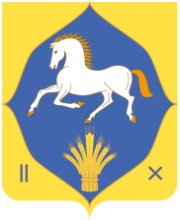 